Co nás čeká u BerušekDatum: 31. 10. – 4. 11. 2022					Hádaly se houbyV komunikačním kruhu si budeme povídat o tom, jaké houby známe (jejich názvy, rozdělení hub na jedlé x nejedlé) Popovídáme si i o tom, co všechno jde z hub uvařit, co máme a nemáme rádiProhlédneme si atlas hubNaučíme se písničku „Hádaly se houby“Budeme tvořit houby z modelínyZahrajeme si pohybovou hru „Na houbaře“, „Na hádavé houby“Zkusíme hledat houby v příroděZacvičíme si s drátěnkamiProcvičíme grafomotoriku – PL „Kloboučky“ Zkusíme projít labyrintem – PL „Houbařova cesta“Budeme hrát společenské hry – „Smolíček“ nebo „Kloboučku, hop“Vyrobíme si houbu dle vlastní fantazieBudeme řadit obrázky podle časové posloupnosti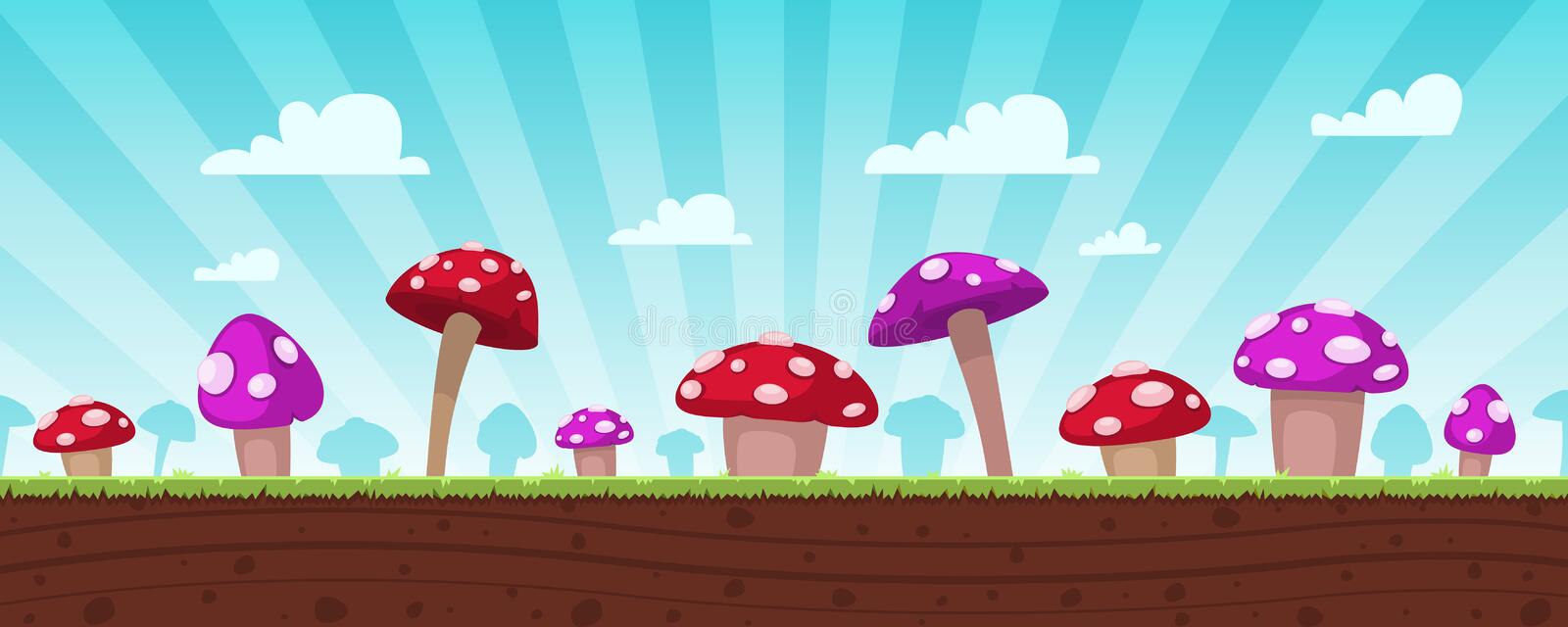 